Freiwilligenbörse Landeck März 2024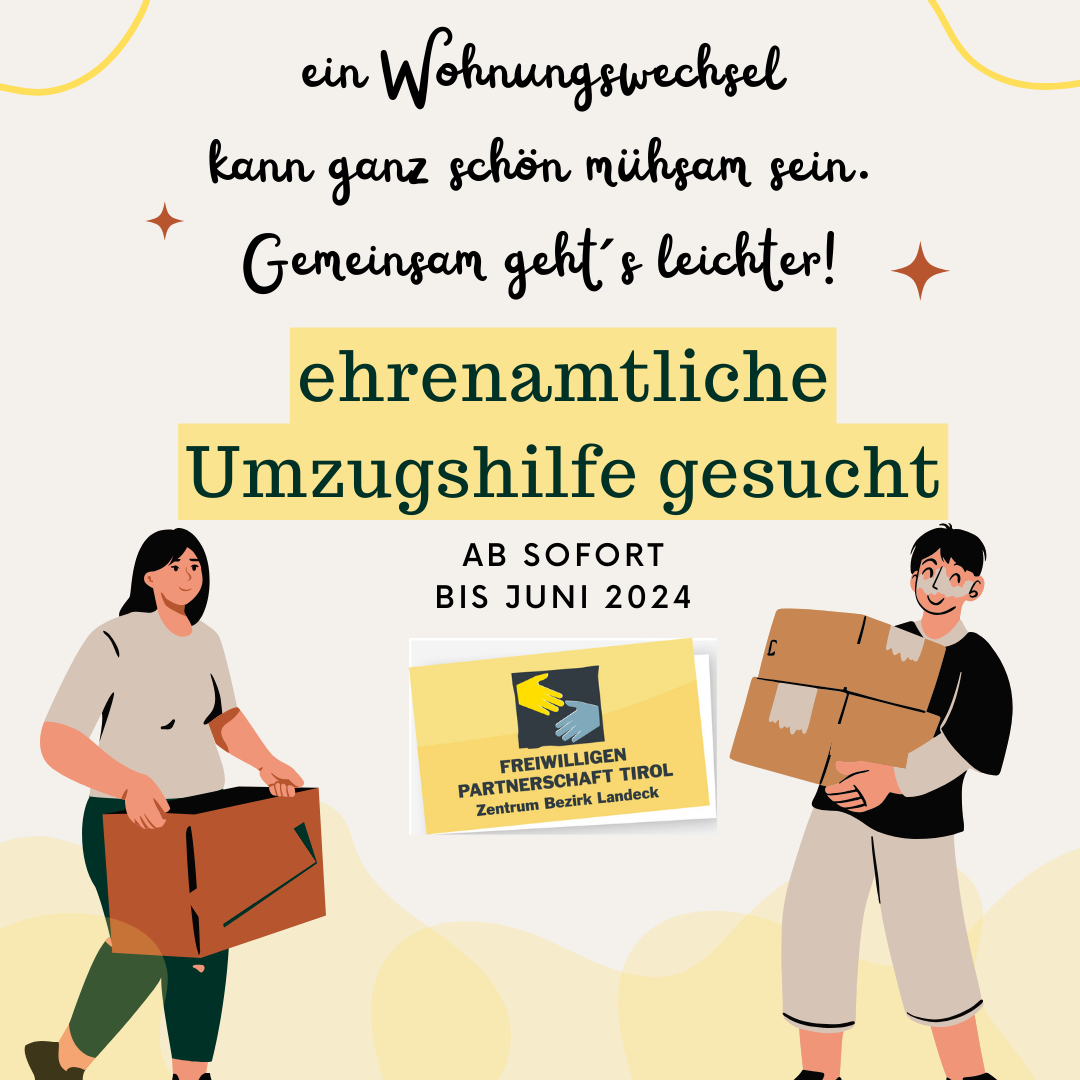 Dein Beitrag: Hilf einer Mutter beim Kistenpacken und Entrümpeln, eventuell Begleitung bei Fahrten von Fendels in ein Dorf nähe Landeck, an Vormittagen im April, Mai und Juni. Jede Stunde ist hilfreich  Deine Stärken: du hast schnell einen Überblick und kannst mitanpacken? Vielleicht auch Kisten tragen? du hast am Vormittag ab und zu Zeit? du bist verständnisvoll und hilfsbereit?Dein Gewinn, was wir dir bieten können: eine Ansprechperson über die sozialpädagogische Familienhilfe der Caritas, eine Unfall- und Haftpflichtversicherung über das Freiwilligenzentrum; Du kannst deine Zeit und deine Talente sinnstiftend einsetzen und solidarisch eine Familie unterstützen, die in einer schwierigen Lebenssituation ist. Wir freuen uns sehr, dich kennen zu lernen! Möchtest du der Familie während des Umzugs zur Seite stehen?Melde dich für Fragen und weitere Infos: Freiwilligenzentrum Bezirk Landeck0677/61756030 oder freiwilligenzentrum@regiol.at